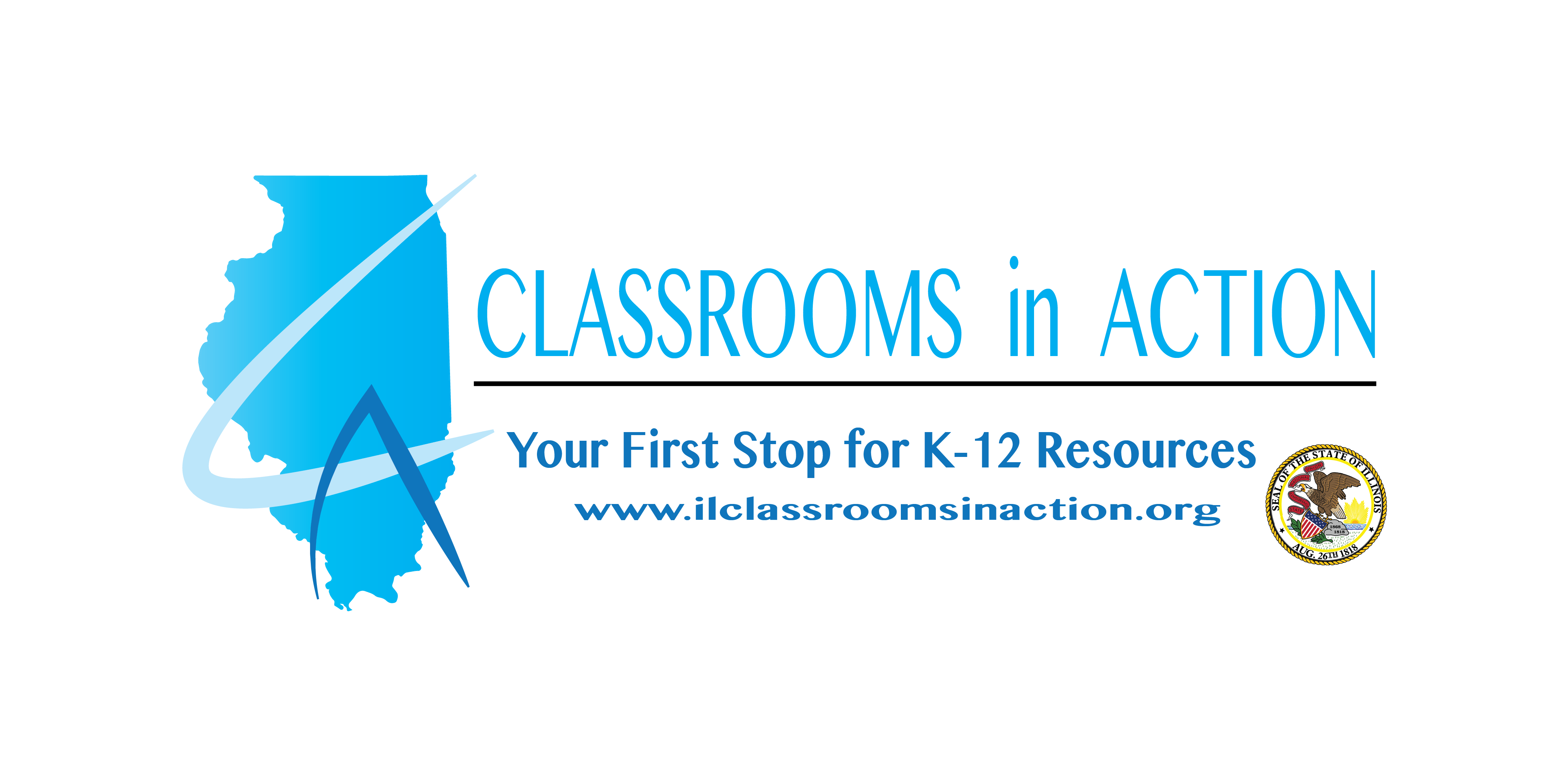 Session DescriptionParticipants will use a role-playing activity to discuss questioning tactics for teachers to implement the Mathematical Practice Standards.  Participants will problem-solve issues in a traditional math classroom and create questions that lead to a higher level of student learning.  Goal of the SessionParticipants will use the Common Core State Standards for Mathematical Practice to recognize and write good thought-provoking questionsPre-session PreparationReview the PP and slide notesMake copies of the Art of Questioning Working Sheet, the Role Playing Handout, and the Standards for Mathematical Practice Have poster paper and markers available.  Facilitator’s GuideK-5 Art of Questioning TIMECONTENT/ACTIVITIESMATERIALS5 min Introduction and ObjectivesSlides 1-2 Introduce yourself and the goals of the session.  15 minRole PlayingSlide 3Assign four volunteers to play the roles of Samantha, Lucia, JaVaughn and Ethan.  Have the participants read the handout carefully. After the “actors” have had time to review their role, show all participants the intended content standards and explain that this scene takes place at the end of a lesson on subtracting two two-digit numbers. Role Playing Handout(one for each “actor”, but useful to refer back to if all participants have them)Poster paper, a chalkboard or white board.  10 minIssuesSlides 4-5Ask the participants the questions on the slide one at a time.  Give them time to think, pair, share during discussion of the questions.    Point out that any lesson has good and bad qualities and that they should think about both.  Possible answers are listed on the bottom of the slide.  Allow participants to read the quote on slide 5 and consider how often we as teachers are too nice because we don’t want our students to struggle.  20 minutesIntroduce Standards for Mathematical Practice Slides 6 – 7 Hand out the practice standards if the participants do not already have them.  Explain that these standards are required.  When a state adopts the CCSSM, they are adopting both parts – the content and the practice standards.  The participants are going to work on a practice standard as a full group before working on one as a small group.  Participants will read MP 1 and highlight up to 12 words.  Give participants about 5 minutes to read and highlight, then talk to a partner and then share answers with the full group.  They may want to record their words on the top of their working sheet.  Create a full group list on a computer document, chalkboard or poster paper. Limit the final number to 12.  Possible answers are available on the bottom of the slide.  Standards for Mathematical Practice  Art of Questioning Working Sheet.  20 minYour TurnSlides 8 Assign a practice standard to each small group.  Try to create at least 7 groups to accommodate the remaining standards.  If there more than 50 people, you may want to break up into 14 groups and have two groups do each standard.  Tell the participants to read their standard and to highlight 12 words.  After individuals have time to read and think, have them work with their group to find 12 total words.  Participants should put these 12 words on the top third of their poster paper.  Poster paper for each group with a line dividing the top third and the bottom two-thirds.  20 minRole-Playing improvements Slides 9-10Again, participants are going to work on a practice standard as a full group before working on one as a small group. Ask the participants to think of how they could incorporate MP1 into the role-playing scene.  Have the participants think, pair, share.  Create a full-group list of ideas.  Possible ideas are at the bottom of the slide.   20 minYour Turn – Questions Slide 11 - 17Using the assigned practice standard, have the participants write questions or actions for the teacher in the role-playing activity to ask or take.  Give the participants silent time to brainstorm and then let them work in their small groups and put these questions and actions onto the bottom two-thirds of their poster.  When the participants are finished, have the small groups present their posters.  Use the appropriate slide to lead off each groups’ presentation.  There are possible answers at the bottom of each practice standard slide.  You can use these to help the participants during their discussion or if you feel like you need to add something during the presentation.  If the participants and the presentations are going fine, you do not need to use these at all.  10 minBack Pocket QuestionsSlides 18Define a back pocket question as a question that teachers can keep in their back pocket and use for almost any questions.    Ask the participants to think, pair, share and create a full group poster with these.  Encourage participants to hang these in their classrooms to remind both themselves and their students to use this kind of thought-provoking language when communicating.  Poster paper  